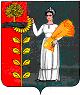 Администрация сельского поселения Петровский сельсовет Добринского муниципального района Липецкой областиРоссийской ФедерацииПОСТАНОВЛЕНИЕ07.06.2023                             п.свх.Петровский                                 № 32О внесении изменений в постановление администрации сельского поселения Петровский сельсовет Добринского муниципального района Липецкой области от 20.09.2018 № 52 «Об утверждении Положения о предоставлении лицом, поступающим на работу, на должность руководителя муниципального учреждения, а также руководителя муниципального учреждения, сведений о своих доходах, об имуществе и обязательствах имущественного характера и о доходах, об имуществе и обязательствах имущественного характера супруги (супруга) и несовершеннолетних детей»Рассмотрев Требование Прокуратуры Добринского района № 86-2023 от 15.05.2023г., руководствуясь Федеральным законом от 25.12.2008 № 273-ФЗ «О противодействии коррупции», Уставом сельского поселения Петровский сельсовет,   администрация сельского поселения Петровский сельсовет Добринского муниципального района Липецкой области ПОСТАНОВЛЯЕТ:1.Внести изменения в постановление администрации сельского поселения Петровский сельсовет Добринского муниципального района Липецкой области от 20.09.2018 № 52 «Об утверждении Положения о предоставлении лицом, поступающим на работу, на должность руководителя муниципального учреждения, а также руководителя муниципального учреждения, сведений о своих доходах, об имуществе и обязательствах имущественного характера и о доходах, об имуществе и обязательствах имущественного характера супруги (супруга) и несовершеннолетних детей».2. Настоящее постановление вступает в силу со дня его официального обнародования  и подлежит размещению на официальном сайте сельского поселения Петровский сельсовет в информационно- телекоммуникационной сети «Интернет».                                                                                                                      3. Контроль за исполнением настоящего постановления возложить на главу администрации сельского поселения Петровский сельсовет.И.о.главы администрациисельского поселенияПетровский сельсовет                                                 И.В.Подольян Внесены  постановлением администрации сельского поселенияПетровский сельсовет от 07.06.2023 № 32Измененияв постановление администрации сельского поселенияПетровский сельсовет от 20.09.2018г.   №52«Об утверждении Положения о предоставлении лицом, поступающим на работу, на должность руководителя муниципального учреждения, а также руководителя муниципального учреждения, сведений о своих доходах, об имуществе и обязательствах имущественного характера и о доходах, об имуществе и обязательствах имущественного характера супруги (супруга) и несовершеннолетних детей»Пункт 13 Положения дополнить следующими словами:« …… в течение 14 рабочих дней со дня истечения срока, установленного для их подачи».